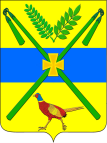 АДМИНИСТРАЦИЯ ЧЕЛБАССКОГО СЕЛЬСКОГО ПОСЕЛЕНИЯКАНЕВСКОГО РАЙОНАПОСТАНОВЛЕНИЕот 30.12.2019	№ 164станица ЧелбасскаяО внесении изменений в постановление администрации Челбасского сельского поселения Каневского района от 1 сентября 2017 года № 114 «Об утверждении муниципальной программы «Молодежь Челбасского сельского поселения Каневского района» на 2018-2020 годы»В соответствии с Федеральным законом от 06 октября 2003 года № 131-ФЗ «Об общих принципах организации местного самоуправления в Российской Федерации», со статьей 179 Бюджетного кодекса Российской Федерации, постановлением администрации Челбасского сельского поселения Каневского района от 21 августа 2017 года № 97 «Об утверждении Перечня муниципальных программ администрации Челбасского сельского поселения Каневского района», в целях создания благоприятных экономических, социальных и организационно-правовых условий духовно-нравственного развития и воспитания молодежи, вовлечения молодых граждан в социальную практику, развития созидательной активности Челбасского сельского поселения Каневского района,                                  п о с т а н о в л я ю:Внести в постановление администрации Челбасского сельского поселения Каневского района от 1 сентября 2017 года № 114 «Об утверждении муниципальной программы «Молодежь Челбасского сельского поселения Каневского района» на 2018-2020 годы» следующие изменения:- параграф 10 Паспорта муниципальной программы муниципального образования Челбасское сельское поселение Каневского района «Молодежь Челбасского сельского поселения Каневского района» на 2018-2020 годы изложить в следующей редакции:- таблицу № 2 изложить в следующей редакции:«Перечень основных мероприятий муниципальной программы «Молодежь Челбасского сельского поселения Каневского района» на 2018-2020 годы Таблица №2»- таблицу 3 изложить в следующей редакции: «4. Обоснование ресурсного обеспечения муниципальной программы «Молодежь Челбасского сельского поселения Каневского района» на 2018-2020 годы	Финансирование мероприятий муниципальной программы предполагается осуществлять за счет местного бюджета Челбасского сельского поселения Каневского района согласно таблицы № 3Таблица №3 »2.  Постановление администрации Челбасского сельского поселения Каневского района от 11 октября 2019 года № 109 «О внесении изменений в постановление администрации Челбасского сельского поселения Каневского района от 1 сентября 2017 года № 114 «Об утверждении муниципальной программы «Молодежь Челбасского сельского поселения Каневского района» на 2018-2020 годы» считать утратившим силу.3. Общему отделу администрации Челбасского сельского поселения Каневского района (Р.П. Скрыпникова) разместить настоящее постановление на официальном сайте Челбасского сельского поселения Каневского района в информационно-телекоммуникационной сети «Интернет» (http://www.chelbasskaya.ru/).4. Контроль за выполнением настоящего постановления возложить на заместителя главы, начальника общего отдела администрации Челбасского сельского поселения Каневского района Ю.Н.Русого 5. Постановление вступает в силу со дня его подписания.Глава Челбасского сельского поселенияКаневского района                                                                                     А.В.КозловОбъемы бюджетных ассигнований муниципальной программыОбъем финансовых ресурсов, предусмотренных на реализацию муниципальной программы, составляет 10,0 тыс. рублей, в том числе по годам:2018 год – 0,0 тыс. рублей2019 год – 0,0 тыс. рублей2020 год – 10,0 тыс. рублей№п/пНаименование мероприятияИсточники финансированияОбъем финансирования, всего(тыс. руб.)В том числе по годамВ том числе по годамВ том числе по годамНепосредственный результат реализации мероприятияУчастник муниципальной программы №п/пНаименование мероприятияИсточники финансированияОбъем финансирования, всего(тыс. руб.)2018 год2019 год2020 годНепосредственный результат реализации мероприятияУчастник муниципальной программы 1234567891Основное мероприятие №1 «Реализация молодежной политики на территории Челбасского сельского поселения Каневского района»: проведение мероприятий для детей и молодеживсего10,00,00,010,0Обеспечение деятельности, дворовых площадок, кружков по интересам Трудоустройство молодых граждан, содействие решению социально-экономических проблем, организация трудового воспитанияАдминистрация Челбасского сельского поселения Каневского района, МБУК СДК «Лира»1Основное мероприятие №1 «Реализация молодежной политики на территории Челбасского сельского поселения Каневского района»: проведение мероприятий для детей и молодежиместный бюджет10,00,00,010,0Обеспечение деятельности, дворовых площадок, кружков по интересам Трудоустройство молодых граждан, содействие решению социально-экономических проблем, организация трудового воспитанияАдминистрация Челбасского сельского поселения Каневского района, МБУК СДК «Лира»1Основное мероприятие №1 «Реализация молодежной политики на территории Челбасского сельского поселения Каневского района»: проведение мероприятий для детей и молодежикраевой бюджет0,00,00,00,0Обеспечение деятельности, дворовых площадок, кружков по интересам Трудоустройство молодых граждан, содействие решению социально-экономических проблем, организация трудового воспитанияАдминистрация Челбасского сельского поселения Каневского района, МБУК СДК «Лира»1Основное мероприятие №1 «Реализация молодежной политики на территории Челбасского сельского поселения Каневского района»: проведение мероприятий для детей и молодежифедеральный бюджет0,00,00,00,0Обеспечение деятельности, дворовых площадок, кружков по интересам Трудоустройство молодых граждан, содействие решению социально-экономических проблем, организация трудового воспитанияАдминистрация Челбасского сельского поселения Каневского района, МБУК СДК «Лира»1Основное мероприятие №1 «Реализация молодежной политики на территории Челбасского сельского поселения Каневского района»: проведение мероприятий для детей и молодеживнебюджетные источники0,00,00,00,0Обеспечение деятельности, дворовых площадок, кружков по интересам Трудоустройство молодых граждан, содействие решению социально-экономических проблем, организация трудового воспитанияАдминистрация Челбасского сельского поселения Каневского района, МБУК СДК «Лира»Итоговсего10,00,00,010,0Итогоместный бюджет10,00,00,010,0Итогокраевой бюджет0,00,00,00,0Итогофедеральный бюджет0,00,00,00,0Итоговнебюджетные источники0,00,00,00,0Наименование мероприятияОбщий объем финансирования муниципальной программы (тыс. руб.)2018 год2019 год2020 годОсновное мероприятие №1 «Реализация молодежной политики на территории Челбасского сельского поселения Каневского района»10,00,00,010,0ИТОГО:10,00,00,010,0